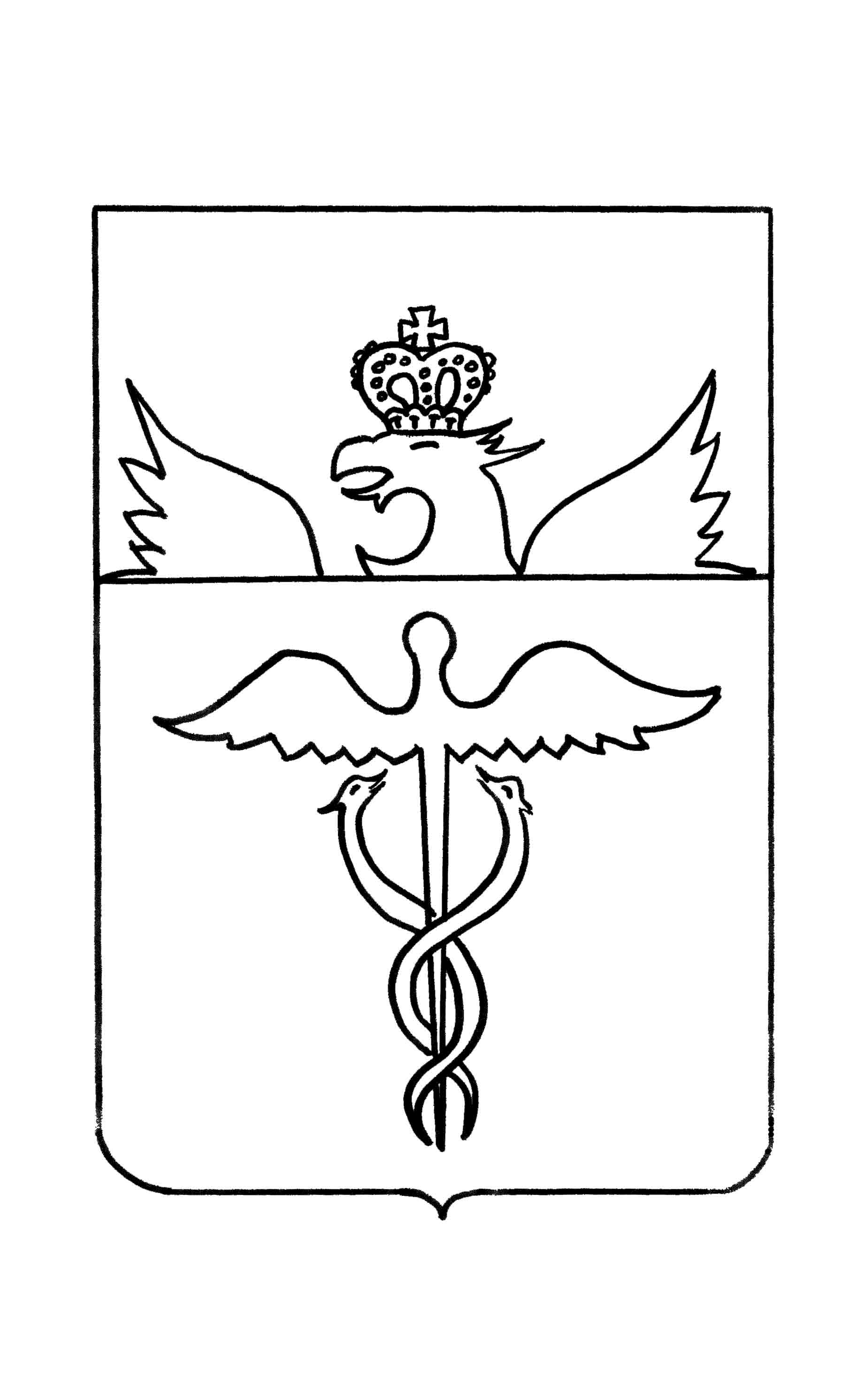 Администрация Березовского сельского поселенияБутурлиновского муниципального районаВоронежской областиРАСПОРЯЖЕНИЕот  1 августа  2017 года  №  33п.ЗеленыйВ соответствии с подпунктом "б" пункта 1 «Перечня мер, направленных на обеспечение выполнения обязанностей, предусмотренных Федеральным законом «О персональных данных» и принятыми в соответствии с ним нормативными правовыми актами, операторами, являющимися государственными или муниципальными органами», утвержденного постановлением Правительства Российской Федерации от 21 марта 2012 года № 211, подпунктом "в" пункта 13 «Требований к защите персональных данных при их обработке в информационных системах персональных данных», утвержденных постановлением Правительства Российской Федерации от 01 ноября 2012 года № 1119 и подпунктом "в" пункта 5 «Состава и содержания организационных и технических мер по обеспечению безопасности персональных данных при их обработке в информационных системах персональных данных с использованием средств криптографической защиты информации, необходимых для выполнения установленных правительством Российской Федерации требований к защите персональных данных для каждого из уровней защищенности», утвержденных приказом ФСБ России от 10 июля 2014 года № 378, Утвердить перечень должностей сотрудников администрации Березовского сельского поселения,  замещение которых предусматривает осуществление обработки персональных данных либо осуществление доступа к персональным данным, ответственных за проведение мероприятий по обезличиванию обрабатываемых персональных данных и лиц их занимающих (приложение 1).Утвердить типовую форму обязательства сотрудника администрации Березовского сельского поселения, непосредственно осуществляющего обработку персональных данных, в случае расторжения с ним служебного контракта прекратить обработку персональных данных, ставших известными ему в связи с исполнением должностных обязанностей (приложение 2).Контроль за исполнением настоящего распоряжения оставляю за собой.Исполняющий обязанности главыБерезовского сельского поселения                  Н.В. ДьяченковПриложение 1к  распоряжениюадминистрации  Березовского сельского поселения от 01.08.2017г № 33Перечень должностей
сотрудников администрации Березовского сельского поселения, замещение которых предусматривает осуществление обработки персональных данных либо осуществление доступа к персональным данным, ответственных за проведение мероприятий по обезличиванию обрабатываемых персональных данных и лиц их замещающихПриложение 2ОБЯЗАТЕЛЬСТВО
о прекращении обработки персональных данныхЯ,___________________________________________________________(фамилия, имя, отчество сотрудника)исполняющий(ая) должностные обязанности по занимаемой должности __________________________________________________________________, (занимаемая должность)предупрежден(а), что на период исполнения должностных обязанностей в соответствии с должностным регламентом мне будет предоставлен допуск к информации, содержащей персональные данные. Настоящим добровольно принимаю на себя обязательства:Не разглашать третьим лицам персональные данные, которые мне доверены (будут доверены) или станут известными в связи с выполнением должностных обязанностей.В случае попытки третьих лиц получить от меня персональные данные, сообщать непосредственному руководителю.Не использовать персональные данные с целью получения выгоды.Выполнять требования законодательства Российской Федерации в области персональных данных, документов администрации Березовского сельского поселения по вопросам обработки и обеспечения безопасности персональных данных.После прекращения права на допуск к персональным данным (расторжения служебного контракта) прекратить обработку персональных данных, не разглашать и не передавать персональные данные третьим лицам, ставших известными мне в связи с исполнением должностных обязанностей.Я предупрежден(а), что в случае нарушения данного обязательства буду привлечен(а) к дисциплинарной ответственности и/или иной ответственности в соответствии с законодательством Российской Федерации.«___»_____________20__ г.	________  __________________     (подпись)     (расшифровка подписи)Об утверждении перечня должностей сотрудников и лиц 
их замещающих, в трудовые обязанности которых входит 
осуществление обработки персональных данных либо осуществление доступа к персональным данным, типовой формы обязательства прекратить обработку персональных данных№
п/пНаименование должностиФамилия,
 имя,отчествоДоступ впомещенияОбрабатываемые без использования средств автоматизацииОбезличивание персональных данныхДоступ к информационнымсистемам персональных данныхДоступ к информационнымсистемам персональных данных№
п/пНаименование должностиФамилия,
 имя,отчествоДоступ впомещенияОбрабатываемые без использования средств автоматизацииОбезличивание персональных данных«Зарплата и кадры»Муниципальная информационная система поселений«Волость»1.Исполняющий обязанности главы  сельского поселенияДьяченков Н.В.Кабинет главы с/п–2.Старший  специалист администрацииКосинова О.НКабинет  ведущегоспециалиста –3.Ведущей специалист - главный бухгалтерЛифинцева Н.Н.Кабинет бухгалтерии-4.Старший инспектор по вопросам землепользованияЕрмакова Е.А.Кабинет  ведущегоспециалиста–-5Старшего инспектора бухгалтераШапочка Г.И.Кабинет бухгалтерии-